Памятка для родителей.1.     Купите малышу все необходимые вещи, сделайте акцент на то, что это всё для  детского сада. Поощряется, когда малыш берёт с собой в сад  любимую игрушку.2.     Проходя мимо ДОУ, с радостью напоминайте, что там его ждут, любят, там много ребяток, с которыми он будет играть.3.     Расскажите о режиме дня детского сада, что и когда малыш будет делать.4.     Гуляя во дворе, на детской площадке поучите ребёнка знакомиться с другими детьми, делиться своей игрушкой.5.     Что бы малышу было легче  расставаться с мамой, рекомендуем быстро попрощаться, передать ребенка воспитателю и уходить, т.к. «долгие проводы – лишние слёзы». Если Вы целый час будите уговаривать его, то ситуация может стать более тяжелой.6.     Следует помнить, что адаптация может быть легкой, средней и тяжелой и Вам понадобится несколько месяцев, будьте снисходительны и терпеливы.7.     В присутствии ребёнка не допускайте критических замечаний в адрес детского сада и воспитателя.8.     Будьте общительны с персоналом ДОУ.9.     Подбадривайте своего ребенка, больше уделяйте ему внимания дома, разговаривайте с ним, гуляйте, общайтесь с другими детьми.10.    Не допускайте конфликтов в кругу семьи, что бы малыш, не нервничал, не плакал, не волновался.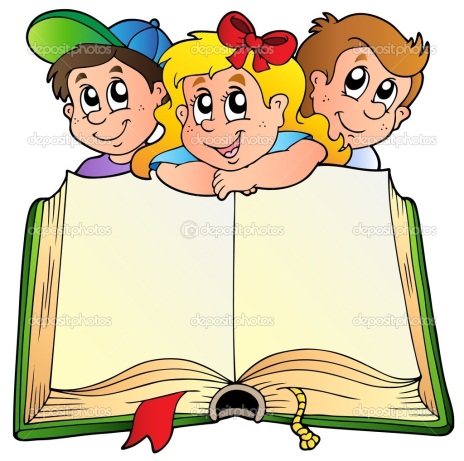 